Budget TempsFormation « Relation Homme-Cheval » Niveau 1Lieu ………………………………………	Date ………………………….  Heure …………………………Individu Focal …………………………………………………………………………………………………….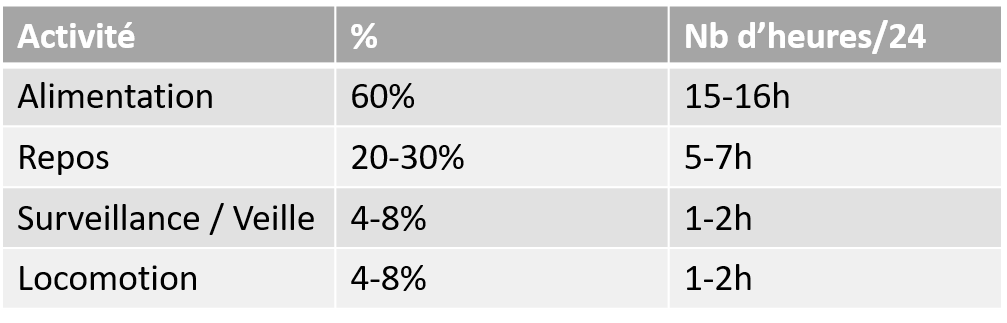 SCANCatégorie de comportements01234567891112131415161718192021222324252627282930